Sample Course Outline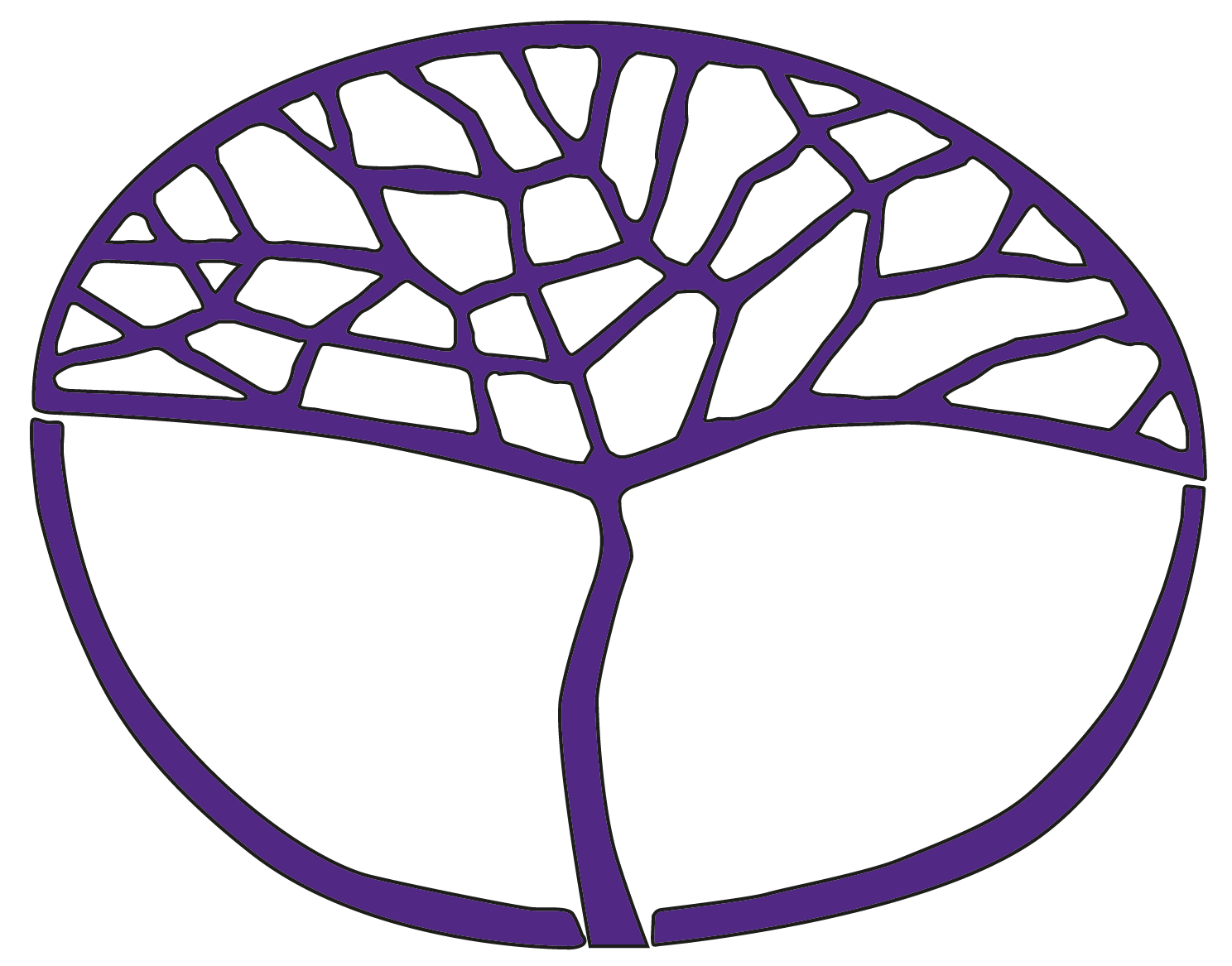 English as an Additional Language or DialectGeneral Year 11Copyright© School Curriculum and Standards Authority, 2014This document – apart from any third party copyright material contained in it – may be freely copied, or communicated on an intranet, for non-commercial purposes in educational institutions, provided that the School Curriculum and Standards Authority is acknowledged as the copyright owner, and that the Authority’s moral rights are not infringed.Copying or communication for any other purpose can be done only within the terms of the Copyright Act 1968 or with prior written permission of the School Curriculum and Standards Authority. Copying or communication of any third party copyright material can be done only within the terms of the Copyright Act 1968 or with permission of the copyright owners.Any content in this document that has been derived from the Australian Curriculum may be used under the terms of the Creative Commons Attribution-NonCommercial 3.0 Australia licenceDisclaimerAny resources such as texts, websites and so on that may be referred to in this document are provided as examples of resources that teachers can use to support their learning programs. Their inclusion does not imply that they are mandatory or that they are the only resources relevant to the course.Sample course outlineEnglish as an Additional Language or Dialect – General Year 11Semester 1 Unit 1 – Cross cultural perspectivesSemester 2 Unit 2 – Life experiencesWeekSyllabus content 
(drawn from unit content and the Language Table)Assessment tasks1Overview of course and expectations – course documents and school assessment policy.Appraisal of student levels and linguistic and cultural backgroundSelf-introduction.Use of dictionaries, thesaurus, school library and resources, and web-based resources.2–3Communication/Comprehension/Language and textual analysisdraw on background knowledge or contextual cues to guess the meaning of unknown wordsuse a range of strategies, such as completing retrieval charts and taking notes, to extract accurate information from textsdemonstrate understanding of some common idiomatic and colloquial expressionsLanguage competenciesPhonologicaluse pronunciation, stress, rhythm and intonation for emphasisuse phonemes and morphemesLexicalgradually increase a word bank of subject-specific vocabularyunderstand and use collocations, idiomatic expressions and colloquialismsTexts: Aural and visual texts on food, cooking and eating in different cultures sourced from e.g. TV programs and documentaries hosted by such well-known figures as Jamie Oliver, Antonio Carluccio, Anthony Bourdain.Task 1: ResponseListening comprehension: write responses to a range of aural texts4–6Communication and Comprehension skills and strategiescommunicate opinions and ideas in familiar and some unfamiliar situations and use rephrasing when meaning is unclearuse intelligible pronunciation and intonation of words and phrasescollaborate as a way to solve to solve problems or to create textsinteract and use forms of address appropriately in familiar and classroom contextsadopt appropriate listening behaviours in some unfamiliar situationstranslate from home language or dialect to SAEemploy language learning strategies, including using dictionaries, finding opportunities to practise English and seeking clarificationLanguage and textual analysisidentify common differences in lexis and grammar between spoken and written language in familiar textsunderstand how language use, including forms of address and conventions of politeness, changes in different contexts across culturesLanguage competenciesNon-verbal language featuresuse culturally appropriate gestures and behavioursLexicalunderstand and use formulaic and fixed expressions and collocationschoose vocabulary appropriate to purpose and audienceuse some subject-specific vocabulary, synonyms, antonyms and collocationsTask 2: Production (oral) 
Conduct an interview with a classmate, if possible from another culture, about diet and cooking practicesGrammaticaluse clause and sentence structuresframe questionsuse verb structures and tensesuse modalityuse correct subject-verb agreementSociolinguisticinitiate, sustain and end casual and formal conversationsSocioculturalidentify register variations between familiar, semi-formal and some formal contextsunderstand cultural differences in eye contact and personal spaceCreating textsuse subject-verb agreement, correct order of multiple adjectives, correct word order and modal auxiliariesuse cohesive devices at sentence level, including anaphoric and cataphoric reference, and common conjunctionsTexts: Short fiction or non-fiction texts describing eating practices and their significance in different cultures. Sourced from newspapers, magazines, websites, books and encyclopaedias.7–9Communication/Comprehension /Language and textual analysisoutline the purposes of a growing range of text types, including academic textsidentify common variations of language and structure across different mediaCreating textsuse appropriate form, content and style for a range of common purposes and audiencesuse elements, including titles, headings and visuals to structure textsuse commonly used technologies and mediaTexts: Documentaries such as Ayen’s Cooking School for African Men; ABC science programs; Radio National First Bite.Task 3: Production (written)Create a brochure or webpage promoting the eating of a healthy diet10–12Comprehension skills and strategiesdraw on background knowledge or contextual clues to guess the meaning of unknown wordsuse a range of strategies, such as completing retrieval charts and taking notes, to extract accurate information from textsidentify and respond to the main ideas in a range of familiar textsidentify sociolinguistic and sociocultural references in a growing range of situationsidentify simple cultural references, idiomatic language and colloquialismsrecount plot details and describe settings and characters in textsLanguage and textual analysisoutline the purposes of a growing range of text typesidentify common variations of language and structure across different mediaLanguage competenciesOrthographicuse punctuation as requiredspell subject-specific vocabulary correctlyTask 4: ResponseReading and viewing comprehension: write short and extended responses to previously unseen visual and print textsLexicalgradually increase a word bank of vocabularyuse discourse markers, for example, for showing cause and effectGrammaticaluse direct and indirect speechSemanticidentify inferred meanings in textsSociolinguisticidentify the organisation of thoughts and ideas within SAE textsCreating textsuse some subject-specific vocabulary, synonyms, antonyms and collocationsuse subject and verb agreement, correct word order and modal auxiliariesuse description, imagery and some characterisationidentify emotive language in a growing range of situationsuse cohesive devices at sentence and paragraph level, including anaphoric and cataphoric reference and common conjunctionsuse a growing range of strategies for planning and refining work, including editing and incorporating feedback for correct simple tenses, common punctuation, spelling, and a variety of simple and compound sentencesTexts: Films that explore the cultural significance of food and eating such as Eat, Drink, Man, Woman; Chocolat; Ratatouille; Big Night13–15Comprehension/Language and textual analysis/Creating textsdraw on background knowledge or contextual clues to guess the meaning of unknown wordsuse a range of strategies, such as completing retrieval charts and taking notes, to extract accurate information from textsidentify and respond to the main ideas in a range of familiar textsidentify simple cultural references, idiomatic language and colloquialismsuse appropriate form and content and style for a range of common purposes and audiencesuse a growing range of strategies for planning and refining work, including editing and incorporating feedback for correct simple tenses, common punctuation, spelling, and a variety of simple and compound sentencesLanguage competenciesOrthographicuse punctuation as requiredspell subject-specific vocabulary correctlyuse subject-specific abbreviations, signs and symbolsLexicaluse lexical chains to achieve cohesionuse discourse markers, for example, for showing cause and effectchoose vocabulary appropriate to purpose and audienceGrammaticaluse direct and indirect speechuse voice – active and passiveuse reference terms to achieve cohesionTexts: Two or three texts (non-fiction e.g. blogs, magazine or newspaper articles, documentaries; fiction such as short stories) on the issues listed or othersTask 5: InvestigationWrite a report on an issue related to food such as obesity, junk food, vegetarian diets, anorexia and bulimia16–17Communication skills and strategies/Creating textsuse common language features, including subject-specific vocabulary, synonyms and antonymsidentify simple cultural references, idiomatic language and colloquialismsLanguage competenciesPhonologicaluse pronunciation, stress, rhythm and intonationLexicaluse synonyms and antonyms as requiredchoose vocabulary appropriate for purpose and audienceuse descriptive languageGrammaticaluse questioning (including rhetorical questioning)use negative questioningSemanticlisten for gistdevelop argument and specific contentSociolinguisticquestion for clarification as needednegotiate meaningSocioculturalrecognise cultural variations in acceptance of novice and expert knowledgeTask 6: Production (oral) Give an oral presentation on the cuisine of a particular culture18–20Comprehension/Language and textual analysis/Creating textuse appropriate form, content and style for a range of common purposes and audiencesuse some subject-specific vocabulary, synonyms, antonyms and collocationsidentify sociolinguistic and sociocultural references in a growing range of situationsrecount plot details and describe settings and characters in textsuse a growing range of strategies for planning and refining work, including editing and incorporating feedback for correct simple tenses, common punctuation, spelling, and a variety of simple and compound sentencesLanguage competenciesGrammaticaluse verb structures and tenses; modality; use of correct subject-verb agreementSemanticidentify inferred meanings in textsTexts: Documentaries, websites, news and magazine articlesTask 7: Production (written): Write an essay on attitudes to food preparation and eating as represented in a feature film that you have viewedWeekSyllabus content 
(drawn from unit content and the Language Table)Assessment tasks1–2Comprehension/Language and textual analysis/Creating textsuse appropriate form, content and style for a range of familiar, and unfamiliar purposes and audiencesidentify and discuss meaning, purpose, audience and the values and attitudes presented in a range of textsuse common subject-specific vocabulary, synonyms, antonyms and collocationsuse imaginative and descriptive languageLanguage competenciesSociolinguisticexplain how meaning changes with shifts in tone and registerdevelop appropriate use of language for audience and purposeSocioculturalrecognise some common cultural referencesTexts: Films, documentaries, images, feature articles and websitesTask 8: Response:Write a response to a multimodal text that has some artistic or aesthetic quality3–5Comprehension/Language and textual analysis/Creating textsinteract with others in oral, written and digital forms in a range of contextsuse repair strategies and seeking assistance and clarification in a range of contextswork collaboratively in learning activities, including problem solving and creating textsuse active listening skillsinitiate, sustain and conclude interactions using SAE conventions and protocols, in a range of familiar, some unfamiliar, and some academic contextsuse intelligible pronunciation, intonation and stress, of words and phrases in a range of contextidentify and discuss meaning, purpose, audience and the values and attitudes presented in a range of textsidentify and describe cultural variations in values and beliefs, including conceptions of the sacred, respect, taboos, values associated with naming, titles and construction of genderdevelop control over direct and indirect speechplan, organise and use a combination of technologies and mediaLanguage competenciesLexical and semanticuse discourse markers, for example, for showing cause and effectGrammaticaluse verb structures and tenses; voice (active, passive)use correct subject-verb agreementSociolinguisticquestion for clarification as neededSocioculturaluse culturally accepted conventions in speaking protocolsTexts: Print and visual texts, including books, documentaries, websites, encyclopaedias. Visit to an art gallery e.g. Art Gallery of Western Australia for a tour focused on Indigenous art, or an excursion to a dance production or concertTask 9: Production (Oral)Present a tutorial (in pairs) on a particular song or piece of music, artwork or dance6–8Comprehension/Language and textual analysis/Creating textsuse a range of cohesive and structural devices at sentence, paragraph and whole-text level, including referencing, lexical chains and conjunctionsuse a growing range of strategies for planning and refining work, including editing for correct spelling, consistent use of common punctuationuse imaginative and descriptive languageexplain the purposes and structures of different types of textsidentify and describe text structures and language features used in a variety of texts, including some literary textsexplain how meaning changes with shifts in tone and registeruse some common idiomatic and colloquial expressions appropriate for the context of communicationLanguage competenciesOrthographicuse punctuation as requiredLexicaluse discourse markers, for example, showing cause and effectunderstand and use collocations, idiomatic expressions and colloquialismsGrammaticaluse verb structures and tenses; voice (active, passive)use different clause typesuse direct and indirect speechSociolinguisticexperiment with the register of textsTexts: Australian Bush Ballads, narrative poetryTask 10: Production (written) Narrative – Converting song lyric or narrative poem to prose narrative or play script10–12Communication/Comprehension/Language and textual analysis/Creating textsuse knowledge of text structure to locate information and to aid understanding of increasingly unfamiliar textsadopt efficient forms of recording and collating information in a growing range of contextsidentify and describe cultural variations in values and beliefs, including conceptions of the sacred, respect, taboos, values associated with naming, titles and constructions of genderidentify cohesive elements and their role in creating textsuse a range of common cohesive devices at sentence, paragraph and whole-text level, including referencing, lexical chains and conjunctionsuse simple, compound and some complex sentencesuse simple present, past and future tense and simple forms of modalityLanguage competenciesSociolinguisticunderstand and use the language of persuasionTexts: Articles, documentaries, websites, books, radio programsTask 11: Investigation Write a report on the art/music/ dance traditions of a particular culture13–15Comprehension/Language and textual analysis/Creating textsidentify, infer and describe the main ideas and some supporting details in a range of familiar and some unfamiliar textsuse common subject-specific vocabulary, synonyms, antonyms and collocationsadopt efficient forms of recording and collating information in a growing range of contextsidentify cohesive elements and their role in creating textsidentify and explain common similes, metaphors, symbols and sociocultural references in textsidentify shifts in lexis and grammar between spoken and written language in a growing range of contextsLanguage competenciesGrammaticaluse clause and sentence structures; verb structures and tenses; use correct subject-verb agreementunderstand and use SAE word order within clauses and sentencesuse additive, comparative temporal and consequential conjunctionsSemanticidentify inferred meaning in textsTexts: Film: Billy Elliot, reviews, articles, visual images, interviews with artistsTask 12: Response Reading and viewing comprehension16–18Comprehension, Language and textual analysisidentify and discuss meaning, purpose, audience and the values and attitudes presented in a range of textsidentify, infer and describe the main ideas and some supporting details in a range of familiar and some unfamiliar textsidentify shifts in grammar and lexis between spoken and written language in a growing range of contextsCreating textsuse appropriate form, content and style for a range of familiar, and some unfamiliar, purposes and audiencesuse common subject-specific vocabulary, synonyms, antonyms and collocationsuse a range of cohesive and structural devicesuse strategies for planning, editing and refining, including monitoring and correcting spelling, grammar and punctuation; and the use of dictionaries and thesaurususe simple, compound and some complex sentencesLanguage competenciesGrammaticalall items listedLexical and semanticas appropriate for the topicTexts: All texts studied during the courseTask 13: Production (written) Essay on one of a range of unseen general topics linked to the role of the arts in telling stories within a culture